Памятка «Советы родителям»     Стать для ребенка другом, с которым он может поделиться своими переживаниями;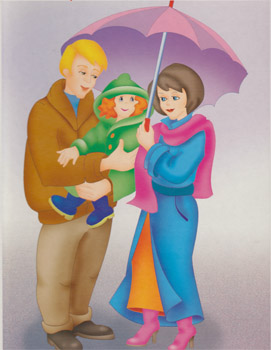        Серьезно воспринять рассказ о какой-либо ситуации, в которую попал ребёнок;     Поддерживать отношения с друзьями детей и их родителями;     Не отпускать ребенка на улицу одного, без друзей (когда ребенок гуляет с друзьями, возможность совершения преступления снижается);      Обязательно контролировать время, которое ребенок проводит в Интернете (быть в курсе, с кем Ваш ребенок контактирует в сети).Ненужные разговоры с посторонними       Очень часто преступники пользуются доверчивостью детей. Предлагают подвезти до дома или посмотреть животное, поиграть в любимую игру, сходить в магазин за конфетами, мороженым и т.д. Ребенок не должен разговаривать с незнакомцем и ни в коем случае не соглашаться на предложение незнакомца.       Объясните ребенку, что преступником не всегда является взрослый человек, им может быть и подросток (знакомый, одноклассник).       Любой насильник умеет войти в доверие, т.к. превращается в доброго, ласкового и понимающего.Это важно помнить родителям!       Уважайте своего ребенка, не делайте сами и не позволяйте другим заставлять ребенка делать что-то против своей воли.       Если Вы знаете, что другой ребенок (например, ребёнок соседей) подвергается насилию, избиению со стороны родителей, немедленно сообщите об этом в милицию.       Если Ваш ребенок говорит о нездоровом интересе к нему Вашего мужа (сожителя), прислушайтесь к его словам, поговорите с мужем (сожителем), не оставляйте ребенка один на один с ним.       Отец должен поговорить обо всех интересующих сына - подростка вопросах относительно половой жизни, объяснить, как предохраняться. Мать должна объяснить девочке, как ей вести себя с противоположным полом, о средствах контрацепции.       Если Вы заметили странность в поведении ребенка, поговорите с ним о том, что его беспокоит.Наш адрес:Ставропольский край, пос. Солнечнодольск,бульвар Школьный, 11тел. (86545) 3-54-51,     факс (86545) 3-56-85     E-mail: detskydom4@mail.ru